Name: __________________________________________ Date: _______________ Reading about Antonia from Headway Unit 4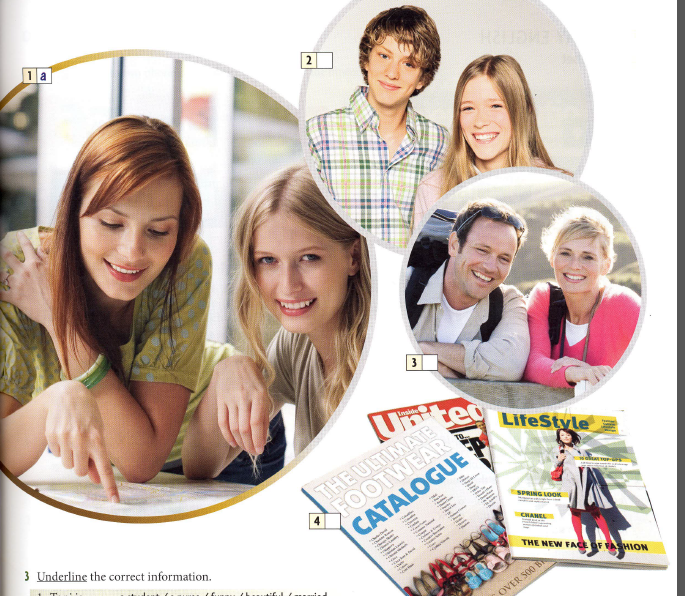 MY FRIEND ANTONIAMy best friend’s name is Antonia. She is called Toni  for short. She’s very beautiful, and she’s very funny. She’s 18, and she’s a student at university in London. She has a lot of friends and a great flatmate. Her name is Valerie, she’s 19 and she’s also at university.Toni is from the north of England. Her parents have a house in a village near Manchester, so they are British. Her father is an accountant, and her mother has a part-time job in a bank.She has a brother and a sister. Their names are Mark and Allison. Mark is 16 and Allison is 14. They’re both at school.Toni has a lot of clothes. Her favorite designer is Anna Sui, and her favorite shop is Top Shop. She likes shopping a lot. She also likes football. She and her brother, Mark, are big Manchester City fans. When we’re together, we have a really good time.TASK ONEWhat kind of text is this?  A. a description	   B a story 	C a business email	2. Toni is A a student	 B a doctor 	C a mother	 D ugly	 E married 3. Toni has A a lot of sisters	 B a lot of shoes 	C a lot of friends 	D a lot of children 	E a lot of money 4. Valerie is A Toni's mother		 B Toni's sister	 C Toni's teacher 	D Toni's flatmate	 E Toni's favourite shop 5. Mark is A Toni's accountant 	B Toni's favourite footballer 	C Toni's grandfather	 D Toni's father 		E Toni's brother 6. Toni's parents have A Top Shop 	B a house in a village 	C a house in the centre of Manchester	 D a favourite fashion designer	 E one daughter 7. Toni likes A living in Manchester	  B working in a bank 	C going to school	 D playing golf 	      E shopping for clothes 8. Choose the correct sentence A Maryam's children are married. B Maryam is children are married. 9. Choose the correct sentence A what your daughter name? B What's your daughter's name? C What is your daughter name? 10. Choose the right sentence A  What's he's job? B What's his job? 11. Choose the correct sentence A They're parents have a house in Manchester. B Their parents have a house in Manchester. 12. Choose the correct sentence A  My brother have a good job. B My brother has a good job.TASK TWOWe use am/is/are to talk about:Adjectives, pl--------------, nat----------------------, age, and j------------------.TASK THREEComplete the table with am/is/areTASK FOURWrite a paragraph about two friends. Here are some questions that can help you write your paragraph:What is his name?What nationality is he?Where is he from?What is his job?How old is he?What is he like? Start the paragraph like this: I want to tell you about two friends. My first friend’s name is…………………………………………………____________________________________________________________________________________________________________________________________________________________________________________________________________________________________________________________________________________________________________________________________________________________________________________________________________________________________________________________________________________________________________________________________________________________________________________________________________________________________________________________________________________________________________________________________________________________________________________________________________My second friend’s name is …………………………………………………………………………………………………………______________________________________________________________________________________________________________________________________________________________________________________________________________________________________________________________________________________________________________________________________________________________________________________________________________________________________________________________________________________________________________________________________________________________________________________________________________________________________________________________________________________________________________________________TASK FIVEAsk your partner about his friends. Fill in the chart.IweheyoushetheyitFriend AFriend BName?Where from?What nationality?Job?Describe him (adjectives)?